2022 COUNSELOR-IN-TRAINING APPLICATION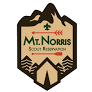 Please complete entire application including all reference information. Applicants are not required to provide any information that is prohibited by Federal, State or local laws. Applicants are considered for all positions without regard to race, color, religion, sex, national origin or the presence of a disability that is unrelated to the applicant’s ability to perform in the assigned position. Payment ($125 per week) can be made by calling the Scout Office or upon arrival at Mt. Norris.Please e-mail this application to camp.director@scoutingvermont.org:Last Name: _______________ First Name: ____________ Email:_______________________ Address:_________________________	City:________________ State: ______ Zip: ________ Home Telephone:_________________	Cell Phone:__________________ Shirt Size: _______Parent Name:_____________________	Cell Phone:__________________ Email:___________________________ Age as of July 1, 2022: ___ Date of Birth: __________*CIT's should be 15 years old. Applicants 16 or older should apply to be Staff Members. Any previous camp experience? ___ 	If yes, Where: ________________________________# Years as Camper: _____Please list any current certifications you hold that may be helpful at camp (CPR, First Aid, Lifeguard, etc.): ____________________________________________________________________________Please list any previous employment experience you have had: _____________________________________________________________________________________________________Availability for the summer of 2022 (select all that apply):Staff Week (July 3) ___	Week 1 (July 10) ___ 	Week 2 (July 17) ___Week 3 (July 24) ___	Week 4 (July 31) ___	Week 5 (August 7) ___Other/Custom Dates:___________________________________________________________ FOR OFFICE USE ONLYApplication Receipt Date:______________ 	Date Contract Sent: ____________ Dates working:_______________________ 	References Sent:___________________________ References Received: 1.__________ 2._________ Why do you want to serve as a Counselor in Training at Mt. Norris Summer Camp? ________________________________________________________________________________________________________________________________________________________________________________________________________________________________________________________________________________________________________________Scouting  Rank: __________________	Unit #: _________Please list two personal references who are not relatives and know you well. All information must be completed with the exception of email address, which is optional. Name: ____________________________________	Email: __________________________Street: _________________________	State: ________	Zip: ____________Phone: _________________________	Relationship to you: __________________________Name: ____________________________________	Email: __________________________Street: _________________________	State: ________	Zip: ____________Phone: _________________________	Relationship to you: __________________________I authorize investigation of all statements contained in this application for service as a CIT and other background checks as may be necessary in arriving at an acceptance decision. I authorize my previous employers, schools and other references to furnish the information requested. I hereby declare that the information provided by me in this application is accurate and complete to the best of my knowledge. I understand that falsification or misrepresentation in this application is cause for discharge. Signature: ________________________________________ 	Date: _______________Parent / Guardian: __________________________________	Date: _______________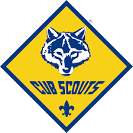 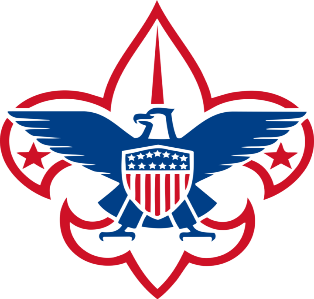 